Criteria 1 – 3 will be scored using Table A.  Criteria 4 will be scored using Table B.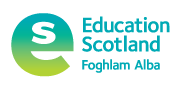 Food for Thought: Education Fund Phase 9 Application FormThe aim of the fund is:To provide progressive, high quality learning experiences in food education which build sustainability and capacity for future development.Please read the ‘Guidance’ before completing the application formFood for Thought: Education Fund Phase 9 Application FormThe aim of the fund is:To provide progressive, high quality learning experiences in food education which build sustainability and capacity for future development.Please read the ‘Guidance’ before completing the application formFood for Thought: Education Fund Phase 9 Application FormThe aim of the fund is:To provide progressive, high quality learning experiences in food education which build sustainability and capacity for future development.Please read the ‘Guidance’ before completing the application formName of Local Authority (or indicate if Independent)Level of GrantsFunding awards will be up to £3,000* per individual project.  When applying as a cluster or associated group of establishments, each establishment must be named on the form.  In this instance more than £3000* can be requested and the breakdown shown clearly in the form.   It may not be possible to fund every element of each successful proposal.  The total amount will be subject to budget availability and adherence to the aims of the fund.Funding awards will be up to £3,000* per individual project.  When applying as a cluster or associated group of establishments, each establishment must be named on the form.  In this instance more than £3000* can be requested and the breakdown shown clearly in the form.   It may not be possible to fund every element of each successful proposal.  The total amount will be subject to budget availability and adherence to the aims of the fund.EligibilityApplications are invited from practitioners in early learning and childcare settings, schools/clusters/associated school groups across Scotland. NB: We will accept one application per establishment or cluster.  Note - ASN schools in the independent sector are also eligible to apply.PLEASE READ GUIDANCE NOTES FOR FULL DETAILS.Applications are invited from practitioners in early learning and childcare settings, schools/clusters/associated school groups across Scotland. NB: We will accept one application per establishment or cluster.  Note - ASN schools in the independent sector are also eligible to apply.PLEASE READ GUIDANCE NOTES FOR FULL DETAILS.Number of establishments involved in the bidName of Establishment(s) involved(if cluster bid, include all establishment names)Application completed by (name)Deadline for ApplicationsTo arrive no later than 12 noon on Wednesday 22nd June 2022If any sections are incomplete, this will impact on the assessment of your application.Only return the completed application form. Supporting documents are not required.Please ensure that you retain a copy of the application form for your own records.To arrive no later than 12 noon on Wednesday 22nd June 2022If any sections are incomplete, this will impact on the assessment of your application.Only return the completed application form. Supporting documents are not required.Please ensure that you retain a copy of the application form for your own records.Period of FundSuccessful applicants will receive notification of funding by the first week of August 2022. Project activities should take place between September and December 2022 and final reports should be submitted by end of January 2023.Successful applicants will receive notification of funding by the first week of August 2022. Project activities should take place between September and December 2022 and final reports should be submitted by end of January 2023.Please email your application to:Email: FoodforThought@educationscotland.gov.scotPlease note – the end of the email address is scot not ukEmail: FoodforThought@educationscotland.gov.scotPlease note – the end of the email address is scot not ukSECTION 1: ABOUT YOUSECTION 1: ABOUT YOULocal Authority:Local Authority (or state if Independent):Please give the name and contact details of the person within your establishment/ school who will deal with this application, all correspondence relating to it and the management of the Food for Thought Fund. The person named here must be authorised to answer all queries and to sign all paperwork relating to this application and be responsible for the overall management and co-ordination of the project. The named person should also be the first point of contact for Education Scotland.Name:Please give the name and contact details of the person within your establishment/ school who will deal with this application, all correspondence relating to it and the management of the Food for Thought Fund. The person named here must be authorised to answer all queries and to sign all paperwork relating to this application and be responsible for the overall management and co-ordination of the project. The named person should also be the first point of contact for Education Scotland.Position: Please give the name and contact details of the person within your establishment/ school who will deal with this application, all correspondence relating to it and the management of the Food for Thought Fund. The person named here must be authorised to answer all queries and to sign all paperwork relating to this application and be responsible for the overall management and co-ordination of the project. The named person should also be the first point of contact for Education Scotland.Establishment/School: Please give the name and contact details of the person within your establishment/ school who will deal with this application, all correspondence relating to it and the management of the Food for Thought Fund. The person named here must be authorised to answer all queries and to sign all paperwork relating to this application and be responsible for the overall management and co-ordination of the project. The named person should also be the first point of contact for Education Scotland.Address:Please give the name and contact details of the person within your establishment/ school who will deal with this application, all correspondence relating to it and the management of the Food for Thought Fund. The person named here must be authorised to answer all queries and to sign all paperwork relating to this application and be responsible for the overall management and co-ordination of the project. The named person should also be the first point of contact for Education Scotland.Postcode:Please give the name and contact details of the person within your establishment/ school who will deal with this application, all correspondence relating to it and the management of the Food for Thought Fund. The person named here must be authorised to answer all queries and to sign all paperwork relating to this application and be responsible for the overall management and co-ordination of the project. The named person should also be the first point of contact for Education Scotland.Direct Telephone: Please give the name and contact details of the person within your establishment/ school who will deal with this application, all correspondence relating to it and the management of the Food for Thought Fund. The person named here must be authorised to answer all queries and to sign all paperwork relating to this application and be responsible for the overall management and co-ordination of the project. The named person should also be the first point of contact for Education Scotland.Mobile:Please give the name and contact details of the person within your establishment/ school who will deal with this application, all correspondence relating to it and the management of the Food for Thought Fund. The person named here must be authorised to answer all queries and to sign all paperwork relating to this application and be responsible for the overall management and co-ordination of the project. The named person should also be the first point of contact for Education Scotland.Email: Please give the name and contact details of the person within your establishment/ school who will deal with this application, all correspondence relating to it and the management of the Food for Thought Fund. The person named here must be authorised to answer all queries and to sign all paperwork relating to this application and be responsible for the overall management and co-ordination of the project. The named person should also be the first point of contact for Education Scotland.Please re-enter your email address:Has your establishment received Food for Thought Funding previously?   Please tick all that apply:Phase 5   (2017/18)  Phase 6   (2018/19)         Phase 7   (2019/20)  Phase 8   (2021/22)                n/a SECTION 2:  MAKING LINKS   Projects should deliver the aim of the Food for Thought Fund:  To provide progressive, high quality learning experiences in food education which build sustainability and capacity for future development.In Phase 9 we would also like bids to address one or more of the following :to increase awareness of the Love Food, Hate Waste campaign.  https://scotland.lovefoodhatewaste.com; https://www.zerowastescotland.org.uk/food-waste/teaching-resourcesto increase children and young people’s experiential farm to fork learning through farm links or visits, when such visits are allowed.  https://www.rhet.org.ukto encourage establishments to link with at least one business / community partner to help address skills for learning, life and work.   https://www.dyw.scot/   Establishments will be able to seek help from the organisations shown above if required but may already have their own links and partnerships in place.     Note - Assistance for bus travel to farms may be available from RHET.  Please do not include bus travel in your Food for Thought budget.Please tick any themes, initiatives and Scottish Government guidance below which will relate to your project :SECTION 2:  MAKING LINKS   Projects should deliver the aim of the Food for Thought Fund:  To provide progressive, high quality learning experiences in food education which build sustainability and capacity for future development.In Phase 9 we would also like bids to address one or more of the following :to increase awareness of the Love Food, Hate Waste campaign.  https://scotland.lovefoodhatewaste.com; https://www.zerowastescotland.org.uk/food-waste/teaching-resourcesto increase children and young people’s experiential farm to fork learning through farm links or visits, when such visits are allowed.  https://www.rhet.org.ukto encourage establishments to link with at least one business / community partner to help address skills for learning, life and work.   https://www.dyw.scot/   Establishments will be able to seek help from the organisations shown above if required but may already have their own links and partnerships in place.     Note - Assistance for bus travel to farms may be available from RHET.  Please do not include bus travel in your Food for Thought budget.Please tick any themes, initiatives and Scottish Government guidance below which will relate to your project :Food Summary Page.  Includes skills progression using the Es and Os and the Benchmarks. Love Food, Hate WasteFarm VisitsDeveloping the Young Workforce.  Inequity/attainment gapGood Food Nation: Scotland's National Food and Drink PolicyA healthier Future – Scotland’s Diet and Weight Delivery PlanHelping parents with food and eatingBetter Eating, Better Learning:new context for school food, follow up to Hungry for SuccessBeyond the School Gate: improving food choices in the school community  SECTION 3 : ABOUT YOUR PROJECTSECTION 3 : ABOUT YOUR PROJECTPlease give a 50 word summary of your project Please note that we may use this wording in reports and in press releases, so it should be a concise statement of your proposed plans.Please give an overview below of your plans, school-based activities and deadlines, with reference to Section 2. (a timeline can be very helpful).   You may go to a second page for this section.Please refer to the guidance Section 5 below on how we will assess your application.Please give an overview below of your plans, school-based activities and deadlines, with reference to Section 2. (a timeline can be very helpful).   You may go to a second page for this section.Please refer to the guidance Section 5 below on how we will assess your application.SECTION 4:   YOUR PROJECT BUDGETSECTION 4:   YOUR PROJECT BUDGETPlease include a breakdown of costs.  Consider how you intend to ensure the fund will build a legacy for food education in your school.  Please refer to the guidance notes for information on ineligible items.Rows may be added if necessary.  PLEASE NOTE LIMITED OR NO DETAIL MAY RESULT IN YOUR APPLICATION BEING UNSUCCESSFUL.Please include a breakdown of costs.  Consider how you intend to ensure the fund will build a legacy for food education in your school.  Please refer to the guidance notes for information on ineligible items.Rows may be added if necessary.  PLEASE NOTE LIMITED OR NO DETAIL MAY RESULT IN YOUR APPLICATION BEING UNSUCCESSFUL.DetailAmountFood for Thought Total Expenditure  (receipts for items of £500 or more, must be retained)£Any additional Income£Total Project Expenditure (receipts for items of £500 + must be retained)£SECTION 5:  How will we assess your application?  For information – please don’t completeSECTION 5:  How will we assess your application?  For information – please don’t completeSECTION 5:  How will we assess your application?  For information – please don’t completeSECTION 5:  How will we assess your application?  For information – please don’t completeCriteriaScore(0-4)Weighting(1-5)Max Score available1) How well does the bid provide progressive, sustainable learning experiences in food education, allowing learners to develop their knowledge and skills and build capacity for future learning?5202) How well does the bid engage with the main themes including waste reduction, farm to fork learning and developing young workforce?4163) How well does the bid represent value for money?3124) First Time Funding? (see table below)28Total 56TABLE ATABLE ATABLE A0UnacceptableNil or inadequate response. Fails to meet the requirements.1PoorResponse is partially relevant but generally poor. The response addresses some elements of the requirements but contains insufficient/limited detail.2AcceptableThe response addresses a broad understanding of the requirements but may lack details on how they will be fulfilled in certain areas.3GoodThe response is sufficiently detailed to demonstrate a good understanding and provides details on how the requirements will be fulfilled.4ExcellentThe response is comprehensive, unambiguous and demonstrates a thorough understanding of how the requirements will be met in full. TABLE BFirst time funding0No1n/a2n/a3n/a4YesSECTION 6: YOUR STATEMENT AND SIGNATURESECTION 6: YOUR STATEMENT AND SIGNATUREBefore submitting your application, please ensure that you have:answered all sections and questions not submitted a copy of a previous applicationnot submitted the same application as another establishmentsigned the form using a digital signature if possible i.e. a scan of your written signatureBefore submitting your application, please ensure that you have:answered all sections and questions not submitted a copy of a previous applicationnot submitted the same application as another establishmentsigned the form using a digital signature if possible i.e. a scan of your written signatureIf you are successful, we will inform you by email by the first week of August 2022 and the grant letters will be issued to authorities by the middle of August 2022.  (We will also contact all unsuccessful establishments by email by the first week of August.)  On receipt of the correctly completed funding letter from your local authority, funding will then be transferred to the local authority, where schools will then be able to download their allocated funding so that projects can begin.   Once we have awarded a grant we cannot give any more funding for the project.If you are successful, we will inform you by email by the first week of August 2022 and the grant letters will be issued to authorities by the middle of August 2022.  (We will also contact all unsuccessful establishments by email by the first week of August.)  On receipt of the correctly completed funding letter from your local authority, funding will then be transferred to the local authority, where schools will then be able to download their allocated funding so that projects can begin.   Once we have awarded a grant we cannot give any more funding for the project.Monitoring and Evaluation of your GrantWe need to monitor your grant so that we can account for how you have used our funds. This will be ongoing throughout the duration of the project and will contribute to the final project report.  Please note that we will ask you for an end of project evaluation report by the end of January 2023 Monitoring and Evaluation of your GrantWe need to monitor your grant so that we can account for how you have used our funds. This will be ongoing throughout the duration of the project and will contribute to the final project report.  Please note that we will ask you for an end of project evaluation report by the end of January 2023 PublicityInformation on grants awarded may be made public by Education Scotland.Images submitted in support of your application may be stored electronically by us. If we later seek to use these for publicity purposes, we will contact you in order to obtain permission to do so.PublicityInformation on grants awarded may be made public by Education Scotland.Images submitted in support of your application may be stored electronically by us. If we later seek to use these for publicity purposes, we will contact you in order to obtain permission to do so.Complying with Conditions of GrantYou must keep to the grant conditions shown in both our offer letter and any accompanying documents. In particular: you must not make changes to your project without notifying us first you must carry out your project in line with the timescales given in your application, and within the time limits shown in our offer letter, It is very important that you let us know about any delay or difficulties in keeping to the conditions so that we can give advice and help as necessaryyou will be required to acknowledge our funding in any publicity relating to this projectComplying with Conditions of GrantYou must keep to the grant conditions shown in both our offer letter and any accompanying documents. In particular: you must not make changes to your project without notifying us first you must carry out your project in line with the timescales given in your application, and within the time limits shown in our offer letter, It is very important that you let us know about any delay or difficulties in keeping to the conditions so that we can give advice and help as necessaryyou will be required to acknowledge our funding in any publicity relating to this projectYour StatementI confirm that all the information in this application is true and correct.I confirm that I am happy for you to provide copies of this form to any person or organisation you need to consult about this application.I note that any grant awarded will be subject to standard and specific conditions.I confirm that I have the power to accept the grant under conditions you set and to repay the grant if we do not meet them.Your StatementI confirm that all the information in this application is true and correct.I confirm that I am happy for you to provide copies of this form to any person or organisation you need to consult about this application.I note that any grant awarded will be subject to standard and specific conditions.I confirm that I have the power to accept the grant under conditions you set and to repay the grant if we do not meet them.NamePositionDigital SignatureDateSubmit application by email to FoodforThought@educationscotland.gov.scotNote the email address ends in ‘scot’ not ‘uk’Submit application by email to FoodforThought@educationscotland.gov.scotNote the email address ends in ‘scot’ not ‘uk’